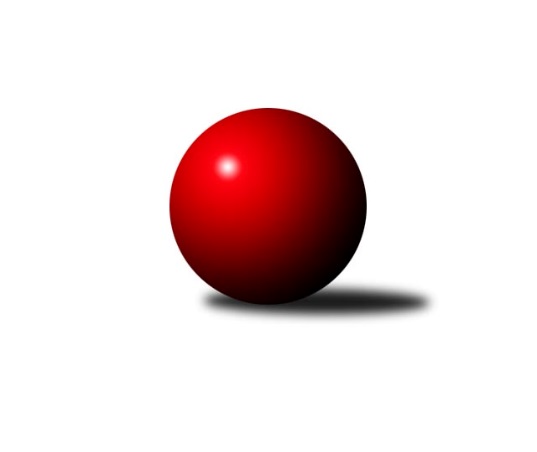 Č.5Ročník 2014/2015	2.6.2024 3.KLM A 2014/2015Statistika 5. kolaTabulka družstev:		družstvo	záp	výh	rem	proh	skore	sety	průměr	body	plné	dorážka	chyby	1.	SK Škoda VS Plzeň	5	4	0	1	28.0 : 12.0 	(67.5 : 52.5)	3252	8	2170	1082	23	2.	TJ Kovohutě Příbram	5	4	0	1	23.0 : 17.0 	(65.5 : 54.5)	3149	8	2131	1018	29.4	3.	KK Karlovy Vary	5	3	1	1	23.0 : 17.0 	(64.0 : 56.0)	3114	7	2113	1001	32.2	4.	TJ VTŽ Chomutov	5	3	0	2	21.0 : 19.0 	(61.5 : 58.5)	3169	6	2140	1029	31.8	5.	Vltavan Loučovice	5	3	0	2	21.0 : 19.0 	(55.5 : 64.5)	3146	6	2106	1040	27.4	6.	TJ Blatná	6	3	0	3	24.0 : 24.0 	(76.0 : 68.0)	3190	6	2158	1031	29.7	7.	CB Dobřany	5	2	1	2	20.0 : 20.0 	(54.5 : 65.5)	3168	5	2143	1025	31.2	8.	TJ Slovan Karlovy Vary	5	2	0	3	19.0 : 21.0 	(56.0 : 64.0)	3156	4	2126	1030	28.8	9.	TJ Lokomotiva České Budějovice	5	2	0	3	17.0 : 23.0 	(58.5 : 61.5)	3090	4	2100	990	35.2	10.	TJ Jiskra Hazlov	6	2	0	4	23.0 : 25.0 	(78.0 : 66.0)	3211	4	2168	1042	26.7	11.	TJ Sokol Kdyně	5	1	0	4	15.0 : 25.0 	(56.5 : 63.5)	3221	2	2159	1062	27.8	12.	TJ Lokomotiva Cheb	5	1	0	4	14.0 : 26.0 	(50.5 : 69.5)	3162	2	2131	1031	31.8Tabulka doma:		družstvo	záp	výh	rem	proh	skore	sety	průměr	body	maximum	minimum	1.	SK Škoda VS Plzeň	3	3	0	0	19.5 : 4.5 	(43.5 : 28.5)	3318	6	3375	3281	2.	KK Karlovy Vary	3	3	0	0	18.0 : 6.0 	(45.0 : 27.0)	3231	6	3287	3174	3.	Vltavan Loučovice	2	2	0	0	12.0 : 4.0 	(27.5 : 20.5)	3137	4	3152	3122	4.	TJ VTŽ Chomutov	3	2	0	1	14.5 : 9.5 	(40.0 : 32.0)	3089	4	3154	2999	5.	TJ Lokomotiva České Budějovice	3	2	0	1	13.0 : 11.0 	(37.5 : 34.5)	3094	4	3213	3023	6.	CB Dobřany	3	1	1	1	13.0 : 11.0 	(34.0 : 38.0)	3225	3	3252	3184	7.	TJ Slovan Karlovy Vary	2	1	0	1	10.0 : 6.0 	(25.0 : 23.0)	3230	2	3251	3208	8.	TJ Blatná	2	1	0	1	9.0 : 7.0 	(24.0 : 24.0)	3211	2	3239	3183	9.	TJ Kovohutě Příbram	2	1	0	1	7.0 : 9.0 	(27.0 : 21.0)	3125	2	3162	3087	10.	TJ Jiskra Hazlov	3	1	0	2	13.0 : 11.0 	(39.5 : 32.5)	3239	2	3303	3151	11.	TJ Lokomotiva Cheb	3	1	0	2	10.0 : 14.0 	(31.0 : 41.0)	3121	2	3139	3102	12.	TJ Sokol Kdyně	2	0	0	2	6.0 : 10.0 	(24.5 : 23.5)	3204	0	3237	3171Tabulka venku:		družstvo	záp	výh	rem	proh	skore	sety	průměr	body	maximum	minimum	1.	TJ Kovohutě Příbram	3	3	0	0	16.0 : 8.0 	(38.5 : 33.5)	3157	6	3221	3035	2.	TJ Blatná	4	2	0	2	15.0 : 17.0 	(52.0 : 44.0)	3185	4	3260	3012	3.	SK Škoda VS Plzeň	2	1	0	1	8.5 : 7.5 	(24.0 : 24.0)	3219	2	3226	3212	4.	CB Dobřany	2	1	0	1	7.0 : 9.0 	(20.5 : 27.5)	3139	2	3226	3052	5.	TJ VTŽ Chomutov	2	1	0	1	6.5 : 9.5 	(21.5 : 26.5)	3210	2	3239	3180	6.	TJ Jiskra Hazlov	3	1	0	2	10.0 : 14.0 	(38.5 : 33.5)	3227	2	3303	3111	7.	TJ Sokol Kdyně	3	1	0	2	9.0 : 15.0 	(32.0 : 40.0)	3227	2	3312	3139	8.	TJ Slovan Karlovy Vary	3	1	0	2	9.0 : 15.0 	(31.0 : 41.0)	3131	2	3267	3021	9.	Vltavan Loučovice	3	1	0	2	9.0 : 15.0 	(28.0 : 44.0)	3149	2	3229	3055	10.	KK Karlovy Vary	2	0	1	1	5.0 : 11.0 	(19.0 : 29.0)	3056	1	3160	2951	11.	TJ Lokomotiva České Budějovice	2	0	0	2	4.0 : 12.0 	(21.0 : 27.0)	3088	0	3106	3070	12.	TJ Lokomotiva Cheb	2	0	0	2	4.0 : 12.0 	(19.5 : 28.5)	3183	0	3271	3095Tabulka podzimní části:		družstvo	záp	výh	rem	proh	skore	sety	průměr	body	doma	venku	1.	SK Škoda VS Plzeň	5	4	0	1	28.0 : 12.0 	(67.5 : 52.5)	3252	8 	3 	0 	0 	1 	0 	1	2.	TJ Kovohutě Příbram	5	4	0	1	23.0 : 17.0 	(65.5 : 54.5)	3149	8 	1 	0 	1 	3 	0 	0	3.	KK Karlovy Vary	5	3	1	1	23.0 : 17.0 	(64.0 : 56.0)	3114	7 	3 	0 	0 	0 	1 	1	4.	TJ VTŽ Chomutov	5	3	0	2	21.0 : 19.0 	(61.5 : 58.5)	3169	6 	2 	0 	1 	1 	0 	1	5.	Vltavan Loučovice	5	3	0	2	21.0 : 19.0 	(55.5 : 64.5)	3146	6 	2 	0 	0 	1 	0 	2	6.	TJ Blatná	6	3	0	3	24.0 : 24.0 	(76.0 : 68.0)	3190	6 	1 	0 	1 	2 	0 	2	7.	CB Dobřany	5	2	1	2	20.0 : 20.0 	(54.5 : 65.5)	3168	5 	1 	1 	1 	1 	0 	1	8.	TJ Slovan Karlovy Vary	5	2	0	3	19.0 : 21.0 	(56.0 : 64.0)	3156	4 	1 	0 	1 	1 	0 	2	9.	TJ Lokomotiva České Budějovice	5	2	0	3	17.0 : 23.0 	(58.5 : 61.5)	3090	4 	2 	0 	1 	0 	0 	2	10.	TJ Jiskra Hazlov	6	2	0	4	23.0 : 25.0 	(78.0 : 66.0)	3211	4 	1 	0 	2 	1 	0 	2	11.	TJ Sokol Kdyně	5	1	0	4	15.0 : 25.0 	(56.5 : 63.5)	3221	2 	0 	0 	2 	1 	0 	2	12.	TJ Lokomotiva Cheb	5	1	0	4	14.0 : 26.0 	(50.5 : 69.5)	3162	2 	1 	0 	2 	0 	0 	2Tabulka jarní části:		družstvo	záp	výh	rem	proh	skore	sety	průměr	body	doma	venku	1.	KK Karlovy Vary	0	0	0	0	0.0 : 0.0 	(0.0 : 0.0)	0	0 	0 	0 	0 	0 	0 	0 	2.	TJ Blatná	0	0	0	0	0.0 : 0.0 	(0.0 : 0.0)	0	0 	0 	0 	0 	0 	0 	0 	3.	TJ Jiskra Hazlov	0	0	0	0	0.0 : 0.0 	(0.0 : 0.0)	0	0 	0 	0 	0 	0 	0 	0 	4.	CB Dobřany	0	0	0	0	0.0 : 0.0 	(0.0 : 0.0)	0	0 	0 	0 	0 	0 	0 	0 	5.	TJ Lokomotiva Cheb	0	0	0	0	0.0 : 0.0 	(0.0 : 0.0)	0	0 	0 	0 	0 	0 	0 	0 	6.	TJ Kovohutě Příbram	0	0	0	0	0.0 : 0.0 	(0.0 : 0.0)	0	0 	0 	0 	0 	0 	0 	0 	7.	TJ VTŽ Chomutov	0	0	0	0	0.0 : 0.0 	(0.0 : 0.0)	0	0 	0 	0 	0 	0 	0 	0 	8.	Vltavan Loučovice	0	0	0	0	0.0 : 0.0 	(0.0 : 0.0)	0	0 	0 	0 	0 	0 	0 	0 	9.	TJ Slovan Karlovy Vary	0	0	0	0	0.0 : 0.0 	(0.0 : 0.0)	0	0 	0 	0 	0 	0 	0 	0 	10.	TJ Sokol Kdyně	0	0	0	0	0.0 : 0.0 	(0.0 : 0.0)	0	0 	0 	0 	0 	0 	0 	0 	11.	SK Škoda VS Plzeň	0	0	0	0	0.0 : 0.0 	(0.0 : 0.0)	0	0 	0 	0 	0 	0 	0 	0 	12.	TJ Lokomotiva České Budějovice	0	0	0	0	0.0 : 0.0 	(0.0 : 0.0)	0	0 	0 	0 	0 	0 	0 	0 Zisk bodů pro družstvo:		jméno hráče	družstvo	body	zápasy	v %	dílčí body	sety	v %	1.	Petr Sachunský 	SK Škoda VS Plzeň  	5	/	5	(100%)	13.5	/	20	(68%)	2.	Jan Kobliha 	TJ Blatná 	5	/	6	(83%)	17.5	/	24	(73%)	3.	Jiří Vokurka 	TJ Blatná 	5	/	6	(83%)	16	/	24	(67%)	4.	Tomáš Beck st.	TJ Slovan Karlovy Vary 	4	/	5	(80%)	14.5	/	20	(73%)	5.	Josef ml. Fišer ml.	CB Dobřany  	4	/	5	(80%)	14	/	20	(70%)	6.	Petr Polák 	TJ Kovohutě Příbram  	4	/	5	(80%)	14	/	20	(70%)	7.	Pavel Černý 	TJ Lokomotiva České Budějovice  	4	/	5	(80%)	13.5	/	20	(68%)	8.	Libor Dušek 	Vltavan Loučovice 	4	/	5	(80%)	13	/	20	(65%)	9.	Evžen Cígl 	TJ Blatná 	4	/	5	(80%)	13	/	20	(65%)	10.	Václav Krysl 	KK Karlovy Vary 	4	/	5	(80%)	12.5	/	20	(63%)	11.	Tomáš Pavlík 	TJ Slovan Karlovy Vary 	4	/	5	(80%)	12	/	20	(60%)	12.	Petr Čolák 	KK Karlovy Vary 	4	/	5	(80%)	11.5	/	20	(58%)	13.	Ladislav Lipták 	TJ Lokomotiva Cheb  	4	/	5	(80%)	11	/	20	(55%)	14.	Michael Wittwar 	TJ Jiskra Hazlov  	4	/	6	(67%)	16	/	24	(67%)	15.	Jaroslav Roj 	TJ Kovohutě Příbram  	3	/	4	(75%)	14	/	16	(88%)	16.	Milan Vrabec 	SK Škoda VS Plzeň  	3	/	4	(75%)	9.5	/	16	(59%)	17.	Jakub Solfronk 	SK Škoda VS Plzeň  	3	/	4	(75%)	9	/	16	(56%)	18.	Radek Šlouf 	Vltavan Loučovice 	3	/	4	(75%)	8.5	/	16	(53%)	19.	David Hošek 	TJ Kovohutě Příbram  	3	/	4	(75%)	7.5	/	16	(47%)	20.	David Machálek 	TJ Sokol Kdyně 	3	/	4	(75%)	7.5	/	16	(47%)	21.	Oldřich Hendl 	TJ Kovohutě Příbram  	3	/	5	(60%)	14	/	20	(70%)	22.	Jan Vank 	KK Karlovy Vary 	3	/	5	(60%)	13.5	/	20	(68%)	23.	Martin Vít 	SK Škoda VS Plzeň  	3	/	5	(60%)	13	/	20	(65%)	24.	Martin Voltr 	TJ Lokomotiva České Budějovice  	3	/	5	(60%)	12.5	/	20	(63%)	25.	Stanislav ml. Šmíd ml.	TJ VTŽ Chomutov 	3	/	5	(60%)	12	/	20	(60%)	26.	Jiří Nováček 	TJ Lokomotiva Cheb  	3	/	5	(60%)	12	/	20	(60%)	27.	Jan Koubský 	CB Dobřany  	3	/	5	(60%)	11	/	20	(55%)	28.	Zdeněk Kamiš 	TJ Lokomotiva České Budějovice  	3	/	5	(60%)	10	/	20	(50%)	29.	Jiří Vaňata 	TJ Blatná 	3	/	5	(60%)	9	/	20	(45%)	30.	Stanislav Novák 	TJ Jiskra Hazlov  	3	/	6	(50%)	15	/	24	(63%)	31.	Matěj Novák 	TJ Jiskra Hazlov  	3	/	6	(50%)	14.5	/	24	(60%)	32.	Petr Haken 	TJ Jiskra Hazlov  	3	/	6	(50%)	14	/	24	(58%)	33.	Jiří Benda st.	TJ Sokol Kdyně 	2.5	/	4	(63%)	9	/	16	(56%)	34.	Ladislav Filek 	SK Škoda VS Plzeň  	2.5	/	4	(63%)	9	/	16	(56%)	35.	Jan Lommer 	TJ Sokol Kdyně 	2.5	/	4	(63%)	8	/	16	(50%)	36.	Josef st. Fišer 	CB Dobřany  	2	/	2	(100%)	5	/	8	(63%)	37.	Robert Weis 	Vltavan Loučovice 	2	/	2	(100%)	4	/	8	(50%)	38.	Václav Kuželík ml.	TJ Sokol Kdyně 	2	/	3	(67%)	9	/	12	(75%)	39.	Stanislav st. Šmíd st.	TJ VTŽ Chomutov 	2	/	3	(67%)	8.5	/	12	(71%)	40.	Jiří Hojsák 	TJ Slovan Karlovy Vary 	2	/	3	(67%)	7	/	12	(58%)	41.	Pavel Říhánek 	SK Škoda VS Plzeň  	2	/	3	(67%)	7	/	12	(58%)	42.	Milan Bek 	CB Dobřany  	2	/	3	(67%)	6.5	/	12	(54%)	43.	Zbyněk Vytiska 	TJ VTŽ Chomutov 	2	/	3	(67%)	5	/	12	(42%)	44.	Filip Prokeš 	TJ VTŽ Chomutov 	2	/	4	(50%)	10.5	/	16	(66%)	45.	Luboš Řezáč 	TJ Kovohutě Příbram  	2	/	4	(50%)	8	/	16	(50%)	46.	Lukáš Klojda 	TJ Lokomotiva České Budějovice  	2	/	5	(40%)	10.5	/	20	(53%)	47.	Josef Ženíšek 	KK Karlovy Vary 	2	/	5	(40%)	10	/	20	(50%)	48.	Josef Gondek 	Vltavan Loučovice 	2	/	5	(40%)	10	/	20	(50%)	49.	Stanislav Rada 	TJ VTŽ Chomutov 	2	/	5	(40%)	9	/	20	(45%)	50.	Pavel Staša 	TJ Slovan Karlovy Vary 	2	/	5	(40%)	9	/	20	(45%)	51.	Karel Jirkal 	Vltavan Loučovice 	2	/	5	(40%)	8.5	/	20	(43%)	52.	Luboš Lis 	TJ Blatná 	2	/	5	(40%)	8	/	20	(40%)	53.	Martin Provazník 	CB Dobřany  	2	/	5	(40%)	8	/	20	(40%)	54.	František Douša 	TJ Lokomotiva Cheb  	2	/	5	(40%)	7	/	20	(35%)	55.	Ota Maršát st.	TJ Jiskra Hazlov  	2	/	6	(33%)	11.5	/	24	(48%)	56.	Vladimír Veselý st.	TJ Jiskra Hazlov  	2	/	6	(33%)	7	/	24	(29%)	57.	Robert st. Suchomel st.	TJ VTŽ Chomutov 	1.5	/	4	(38%)	5.5	/	16	(34%)	58.	Arnošt Filo 	TJ VTŽ Chomutov 	1.5	/	5	(30%)	9	/	20	(45%)	59.	Bohumil Vyleťal 	TJ Lokomotiva Cheb  	1.5	/	5	(30%)	8	/	20	(40%)	60.	Oldřich Kučera 	SK Škoda VS Plzeň  	1	/	1	(100%)	3	/	4	(75%)	61.	Ondřej Musil 	CB Dobřany  	1	/	1	(100%)	3	/	4	(75%)	62.	Dobromil Köriš 	TJ Blatná 	1	/	1	(100%)	2.5	/	4	(63%)	63.	Pavel Boháč 	KK Karlovy Vary 	1	/	1	(100%)	2	/	4	(50%)	64.	Martin Trakal 	KK Karlovy Vary 	1	/	1	(100%)	2	/	4	(50%)	65.	Ondřej Šmíd 	TJ VTŽ Chomutov 	1	/	1	(100%)	2	/	4	(50%)	66.	Jiří Reban 	TJ Lokomotiva České Budějovice  	1	/	1	(100%)	2	/	4	(50%)	67.	Libor Kupka 	KK Karlovy Vary 	1	/	2	(50%)	4	/	8	(50%)	68.	Petr Beseda 	TJ Slovan Karlovy Vary 	1	/	2	(50%)	2	/	8	(25%)	69.	Michael Kotal 	TJ Sokol Kdyně 	1	/	3	(33%)	6	/	12	(50%)	70.	František Průša 	TJ Slovan Karlovy Vary 	1	/	3	(33%)	4.5	/	12	(38%)	71.	Jan Sázel 	KK Karlovy Vary 	1	/	3	(33%)	4.5	/	12	(38%)	72.	Jan Smolena 	Vltavan Loučovice 	1	/	4	(25%)	7.5	/	16	(47%)	73.	Jaroslav Suchánek 	Vltavan Loučovice 	1	/	4	(25%)	2	/	16	(13%)	74.	Jan Kubík 	TJ Lokomotiva Cheb  	1	/	5	(20%)	7.5	/	20	(38%)	75.	Václav Hlaváč st.	TJ Slovan Karlovy Vary 	1	/	5	(20%)	7	/	20	(35%)	76.	Zdeněk Eichler 	TJ Lokomotiva Cheb  	0.5	/	5	(10%)	5	/	20	(25%)	77.	Jan Weigert 	TJ Kovohutě Příbram  	0	/	1	(0%)	2	/	4	(50%)	78.	Martin Jirkal 	Vltavan Loučovice 	0	/	1	(0%)	2	/	4	(50%)	79.	Miloš Rozhoň 	TJ Blatná 	0	/	1	(0%)	2	/	4	(50%)	80.	Václav Šefl 	TJ Kovohutě Příbram  	0	/	1	(0%)	1	/	4	(25%)	81.	Roman Köriš 	TJ Blatná 	0	/	1	(0%)	1	/	4	(25%)	82.	Josef Šnajdr 	SK Škoda VS Plzeň  	0	/	1	(0%)	0.5	/	4	(13%)	83.	Jindřich Dvořák 	TJ Sokol Kdyně 	0	/	2	(0%)	3	/	8	(38%)	84.	Tomáš Číž 	TJ Kovohutě Příbram  	0	/	2	(0%)	2.5	/	8	(31%)	85.	Tomáš Timura 	TJ Sokol Kdyně 	0	/	2	(0%)	2.5	/	8	(31%)	86.	Petr Kříž 	TJ Kovohutě Příbram  	0	/	2	(0%)	1.5	/	8	(19%)	87.	Jiří Šlajer 	SK Škoda VS Plzeň  	0	/	2	(0%)	1	/	8	(13%)	88.	Václav Čechura 	KK Karlovy Vary 	0	/	3	(0%)	4	/	12	(33%)	89.	Jiří Zenefels 	TJ Sokol Kdyně 	0	/	3	(0%)	3.5	/	12	(29%)	90.	Jan Sýkora 	TJ Lokomotiva České Budějovice  	0	/	4	(0%)	4	/	16	(25%)	91.	Václav Klojda st.	TJ Lokomotiva České Budějovice  	0	/	4	(0%)	4	/	16	(25%)	92.	Radek Kneř 	CB Dobřany  	0	/	4	(0%)	3	/	16	(19%)	93.	Vít Kobliha 	TJ Blatná 	0	/	5	(0%)	6	/	20	(30%)	94.	Michal Šneberger 	CB Dobřany  	0	/	5	(0%)	4	/	20	(20%)Průměry na kuželnách:		kuželna	průměr	plné	dorážka	chyby	výkon na hráče	1.	SK Škoda VS Plzeň, 1-4	3286	2195	1091	23.8	(547.8)	2.	CB Dobřany, 1-4	3226	2163	1063	30.7	(537.8)	3.	TJ Sokol Kdyně, 1-4	3214	2148	1066	27.3	(535.8)	4.	Karlovy Vary, 1-4	3208	2151	1057	25.4	(534.8)	5.	TJ Blatná, 1-4	3204	2155	1049	32.3	(534.1)	6.	Hazlov, 1-4	3178	2157	1021	32.4	(529.8)	7.	TJ Fezko Strakonice, 1-4	3108	2096	1012	27.5	(518.1)	8.	Český Krumlov, 1-4	3099	2091	1007	30.0	(516.5)	9.	Golf Chomutov, 1-4	3087	2098	988	33.2	(514.5)	10.	TJ Lokomotiva České Budějovice, 1-4	3078	2099	979	33.8	(513.0)Nejlepší výkony na kuželnách:SK Škoda VS Plzeň, 1-4SK Škoda VS Plzeň 	3375	1. kolo	Jiří Nováček 	TJ Lokomotiva Cheb 	598	3. koloSK Škoda VS Plzeň 	3299	3. kolo	Ladislav Lipták 	TJ Lokomotiva Cheb 	582	3. koloSK Škoda VS Plzeň 	3281	5. kolo	Martin Vít 	SK Škoda VS Plzeň 	579	3. koloTJ Lokomotiva Cheb 	3271	3. kolo	Pavel Říhánek 	SK Škoda VS Plzeň 	578	3. koloTJ Jiskra Hazlov 	3266	5. kolo	Jakub Solfronk 	SK Škoda VS Plzeň 	571	1. koloVltavan Loučovice	3229	1. kolo	Radek Šlouf 	Vltavan Loučovice	571	1. kolo		. kolo	Martin Vít 	SK Škoda VS Plzeň 	571	5. kolo		. kolo	Pavel Říhánek 	SK Škoda VS Plzeň 	570	1. kolo		. kolo	Michael Wittwar 	TJ Jiskra Hazlov 	570	5. kolo		. kolo	Petr Haken 	TJ Jiskra Hazlov 	569	5. koloCB Dobřany, 1-4TJ Sokol Kdyně	3312	3. kolo	Václav Kuželík ml.	TJ Sokol Kdyně	583	3. koloCB Dobřany 	3252	3. kolo	Michael Kotal 	TJ Sokol Kdyně	578	3. koloCB Dobřany 	3238	1. kolo	Josef ml. Fišer ml.	CB Dobřany 	574	5. koloTJ Blatná	3213	1. kolo	Luboš Lis 	TJ Blatná	573	1. koloCB Dobřany 	3184	5. kolo	Josef ml. Fišer ml.	CB Dobřany 	573	3. koloKK Karlovy Vary	3160	5. kolo	Martin Provazník 	CB Dobřany 	572	1. kolo		. kolo	Jiří Vokurka 	TJ Blatná	564	1. kolo		. kolo	Josef ml. Fišer ml.	CB Dobřany 	563	1. kolo		. kolo	Ondřej Musil 	CB Dobřany 	561	1. kolo		. kolo	Jiří Zenefels 	TJ Sokol Kdyně	560	3. koloTJ Sokol Kdyně, 1-4TJ VTŽ Chomutov	3239	4. kolo	Jiří Benda st.	TJ Sokol Kdyně	569	4. koloTJ Sokol Kdyně	3237	4. kolo	Jakub Solfronk 	SK Škoda VS Plzeň 	564	2. koloSK Škoda VS Plzeň 	3212	2. kolo	Zbyněk Vytiska 	TJ VTŽ Chomutov	560	4. koloTJ Sokol Kdyně	3171	2. kolo	Stanislav Rada 	TJ VTŽ Chomutov	550	4. kolo		. kolo	Ondřej Šmíd 	TJ VTŽ Chomutov	550	4. kolo		. kolo	Pavel Říhánek 	SK Škoda VS Plzeň 	544	2. kolo		. kolo	David Machálek 	TJ Sokol Kdyně	543	2. kolo		. kolo	Jan Lommer 	TJ Sokol Kdyně	541	4. kolo		. kolo	Jan Lommer 	TJ Sokol Kdyně	541	2. kolo		. kolo	Arnošt Filo 	TJ VTŽ Chomutov	541	4. koloKarlovy Vary, 1-4KK Karlovy Vary	3287	4. kolo	Tomáš Beck st.	TJ Slovan Karlovy Vary	588	5. koloTJ Blatná	3260	5. kolo	Václav Kuželík ml.	TJ Sokol Kdyně	586	1. koloTJ Slovan Karlovy Vary	3251	2. kolo	Jan Vank 	KK Karlovy Vary	575	4. koloKK Karlovy Vary	3232	1. kolo	Petr Čolák 	KK Karlovy Vary	569	3. koloTJ Sokol Kdyně	3230	1. kolo	Evžen Cígl 	TJ Blatná	568	5. koloSK Škoda VS Plzeň 	3226	4. kolo	Tomáš Beck st.	TJ Slovan Karlovy Vary	566	2. koloTJ Slovan Karlovy Vary	3208	5. kolo	Jiří Vokurka 	TJ Blatná	566	5. koloKK Karlovy Vary	3174	3. kolo	Václav Krysl 	KK Karlovy Vary	565	4. koloTJ Jiskra Hazlov 	3111	3. kolo	Martin Trakal 	KK Karlovy Vary	565	4. koloTJ Lokomotiva České Budějovice 	3106	2. kolo	Václav Krysl 	KK Karlovy Vary	564	1. koloTJ Blatná, 1-4TJ Blatná	3239	2. kolo	Oldřich Hendl 	TJ Kovohutě Příbram 	578	4. koloTJ Kovohutě Příbram 	3216	4. kolo	Petr Polák 	TJ Kovohutě Příbram 	577	4. koloTJ Blatná	3183	4. kolo	Zbyněk Vytiska 	TJ VTŽ Chomutov	565	2. koloTJ VTŽ Chomutov	3180	2. kolo	Luboš Lis 	TJ Blatná	563	2. kolo		. kolo	Evžen Cígl 	TJ Blatná	558	4. kolo		. kolo	Stanislav ml. Šmíd ml.	TJ VTŽ Chomutov	552	2. kolo		. kolo	Jan Kobliha 	TJ Blatná	550	2. kolo		. kolo	Jiří Vokurka 	TJ Blatná	549	2. kolo		. kolo	Jan Kobliha 	TJ Blatná	548	4. kolo		. kolo	Jiří Vaňata 	TJ Blatná	547	2. koloHazlov, 1-4TJ Jiskra Hazlov 	3303	4. kolo	Stanislav Novák 	TJ Jiskra Hazlov 	576	4. koloTJ Jiskra Hazlov 	3303	1. kolo	Tomáš Pavlík 	TJ Slovan Karlovy Vary	574	4. koloTJ Slovan Karlovy Vary	3267	4. kolo	Petr Haken 	TJ Jiskra Hazlov 	569	4. koloCB Dobřany 	3226	4. kolo	Pavel Staša 	TJ Slovan Karlovy Vary	567	4. koloTJ Kovohutě Příbram 	3221	2. kolo	Ladislav Lipták 	TJ Lokomotiva Cheb 	567	1. koloTJ Jiskra Hazlov 	3151	2. kolo	Jaroslav Roj 	TJ Kovohutě Příbram 	567	2. koloTJ Lokomotiva Cheb 	3139	4. kolo	Stanislav Novák 	TJ Jiskra Hazlov 	566	2. koloTJ Lokomotiva Cheb 	3123	1. kolo	Josef ml. Fišer ml.	CB Dobřany 	558	4. koloTJ Lokomotiva Cheb 	3102	2. kolo	Václav Hlaváč st.	TJ Slovan Karlovy Vary	558	4. koloKK Karlovy Vary	2951	2. kolo	Ota Maršát st.	TJ Jiskra Hazlov 	557	1. koloTJ Fezko Strakonice, 1-4Vltavan Loučovice	3164	5. kolo	Karel Jirkal 	Vltavan Loučovice	566	5. koloTJ Kovohutě Příbram 	3162	3. kolo	Jaroslav Roj 	TJ Kovohutě Příbram 	554	3. koloTJ Kovohutě Příbram 	3087	5. kolo	Tomáš Pavlík 	TJ Slovan Karlovy Vary	554	3. koloTJ Slovan Karlovy Vary	3021	3. kolo	Jaroslav Suchánek 	Vltavan Loučovice	552	5. kolo		. kolo	Oldřich Hendl 	TJ Kovohutě Příbram 	552	5. kolo		. kolo	Oldřich Hendl 	TJ Kovohutě Příbram 	543	3. kolo		. kolo	Petr Polák 	TJ Kovohutě Příbram 	533	3. kolo		. kolo	David Hošek 	TJ Kovohutě Příbram 	531	3. kolo		. kolo	Luboš Řezáč 	TJ Kovohutě Příbram 	531	5. kolo		. kolo	Libor Dušek 	Vltavan Loučovice	528	5. koloČeský Krumlov, 1-4Vltavan Loučovice	3152	2. kolo	Libor Dušek 	Vltavan Loučovice	571	2. koloVltavan Loučovice	3122	4. kolo	Josef Gondek 	Vltavan Loučovice	547	4. koloTJ Lokomotiva České Budějovice 	3070	4. kolo	Josef ml. Fišer ml.	CB Dobřany 	544	2. koloCB Dobřany 	3052	2. kolo	Karel Jirkal 	Vltavan Loučovice	536	2. kolo		. kolo	Martin Provazník 	CB Dobřany 	532	2. kolo		. kolo	Jan Smolena 	Vltavan Loučovice	530	2. kolo		. kolo	Zdeněk Kamiš 	TJ Lokomotiva České Budějovice 	529	4. kolo		. kolo	Martin Voltr 	TJ Lokomotiva České Budějovice 	526	4. kolo		. kolo	Jan Koubský 	CB Dobřany 	524	2. kolo		. kolo	Libor Dušek 	Vltavan Loučovice	523	4. koloGolf Chomutov, 1-4TJ VTŽ Chomutov	3154	3. kolo	Stanislav ml. Šmíd ml.	TJ VTŽ Chomutov	554	3. koloTJ VTŽ Chomutov	3114	5. kolo	Stanislav ml. Šmíd ml.	TJ VTŽ Chomutov	554	5. koloTJ Slovan Karlovy Vary	3106	1. kolo	František Douša 	TJ Lokomotiva Cheb 	550	5. koloTJ Lokomotiva Cheb 	3095	5. kolo	Ladislav Lipták 	TJ Lokomotiva Cheb 	550	5. koloVltavan Loučovice	3055	3. kolo	Stanislav st. Šmíd st.	TJ VTŽ Chomutov	547	3. koloTJ VTŽ Chomutov	2999	1. kolo	Robert st. Suchomel st.	TJ VTŽ Chomutov	544	3. kolo		. kolo	Tomáš Beck st.	TJ Slovan Karlovy Vary	542	1. kolo		. kolo	Libor Dušek 	Vltavan Loučovice	540	3. kolo		. kolo	Václav Hlaváč st.	TJ Slovan Karlovy Vary	539	1. kolo		. kolo	Tomáš Pavlík 	TJ Slovan Karlovy Vary	535	1. koloTJ Lokomotiva České Budějovice, 1-4TJ Lokomotiva České Budějovice 	3213	5. kolo	Martin Voltr 	TJ Lokomotiva České Budějovice 	601	5. koloTJ Sokol Kdyně	3139	5. kolo	David Machálek 	TJ Sokol Kdyně	557	5. koloTJ Lokomotiva České Budějovice 	3047	3. kolo	Jiří Zenefels 	TJ Sokol Kdyně	553	5. koloTJ Kovohutě Příbram 	3035	1. kolo	Jaroslav Roj 	TJ Kovohutě Příbram 	552	1. koloTJ Lokomotiva České Budějovice 	3023	1. kolo	Lukáš Klojda 	TJ Lokomotiva České Budějovice 	545	5. koloTJ Blatná	3012	3. kolo	Tomáš Timura 	TJ Sokol Kdyně	540	5. kolo		. kolo	Zdeněk Kamiš 	TJ Lokomotiva České Budějovice 	539	1. kolo		. kolo	Zdeněk Kamiš 	TJ Lokomotiva České Budějovice 	529	5. kolo		. kolo	Pavel Černý 	TJ Lokomotiva České Budějovice 	529	5. kolo		. kolo	Jiří Reban 	TJ Lokomotiva České Budějovice 	526	3. koloČetnost výsledků:	7.0 : 1.0	7x	6.5 : 1.5	1x	6.0 : 2.0	6x	5.5 : 2.5	1x	5.0 : 3.0	3x	4.0 : 4.0	1x	3.5 : 4.5	1x	3.0 : 5.0	4x	2.5 : 5.5	1x	2.0 : 6.0	3x	1.0 : 7.0	2x